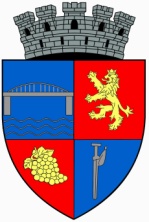 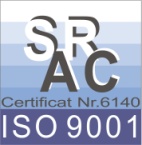 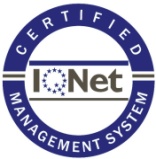                                PRIMĂRIA MUNICIPIULUI MEDGIDIA			       905600,  Str .Decebal, nr.35,	  	       tel 0241/820800, fax 0241/8106                                             e-mail: office@primaria-medgidia.ro	                www.emedgidia.roSERVICIUL TAXE SI IMPOZITE LOCALECOMPARTIMENT EXECUTARI SILITENR. 8121/05.12.2017ANUNT COLECTIV   	In temeiul art. 47 alin. (5) din Legea nr. 207/2015 privind Codul de procedura fiscala, republicata, cu modificarile si completarile ulterioare, comunicam ca au fost emise acte administrative fiscale pentru contribuabilii din anexa.   	Actele administrative pot fi consultate de titularii acestora la sediul organului fiscal emitent.  	 Prezentele acte administrative fiscale se considera comunicate in termen de 15 zile de la data afisarii anuntului respectiv 06.12.2017.   	Daca aveti nelamuriri in legatura cu acest anunt puteti cere lamuriri la compartimentul executari silite, din cadrul Primariei Municipiului Medgidia, str. Decebal, nr. 35. PRIMAR.                                                                               Intocmit.VALENTIN VRABIE                                                           Tilica CosminaLista somatiiAlexandru Nicuşor, domiciliul  în mun. Medgidia str. Ion Corvin nr.17, jud. ; Somatie 6710/12.10.2017Alexe Corneliu, decedat la data de 14.04.1999 în mun. Medgidia, act.nr. 184/1999 – ultimul  domiciliul în mun. Medgidia str. Unirii nr.4,  jud. ; Somatie 6711/12.10.2017Alexe Ion , domiciliul în mun. Medgidia str. Nufărului nr.5, jud. ; Somatie 6712/12.10.2017Alexe Stelian, domiciliu în mun.  str. Viena nr.10, jud. ; Somatie 6713/12.10.2017Alexe Stelian, domiciliu în mun.  str. Viena nr.10, jud. ; Somatie 6714/12.10.2017Alexe Stelian, domiciliu în mun.  str. Viena nr.10, jud. ; Somatie 6715/12.10.2017Alexiu Ilie, decedat la data de 25.06.2000 în mun. Medgidia, act.nr. 277/2000 – ultimul  domiciliul în mun. Medgidia str. Podgoriilor nr.2, bl.VS1, sc.B, ap.23 jud. ; Somatie 6716/12.10.2017Ali Acî, domiciliul în mun. Medgidia str. Arţarilor nr.14, jud. ; Somatie 6717/12.10.2017Ali Ali, decedat la data de 11.03.2005 în mun. Medgidia, act.nr. 113/2005,  - ultimul  domiciliul în mun. Medgidia str. Ovidiu nr. 14H,  jud. Constanța; Somatie 6718/12.10.2017Alit Chemal, domiciliul mun. Medgidia, str. Văii nr.43, jud. Constanța; Somatie 6719/12.10.2017Ali Amdi, decedat la data de 08.01.2016 în mun. Medgidia, act.nr. 16/2016, - ultimul  domiciliul în mun. Medgidia, str. Caraiman nr.18A, jud. Constanța; Somatie 6720/12.10.2017Ali Demirel, domiciliul în mun. Medgidia str. Frasinului nr.26,  jud. Constanța; Somatie 6721/12.10.2017Ali Rubie, domiciliul în mun. Medgidia str. Griviţei nr.52,  jud. Constanța; Somatie 6722/12.10.2017Ali Gevat, domiciliul în mun. Medgidia str. Peşterii nr.29, jud. ; Somatie 6724/12.10.2017Ali Iaşar, domiciliul în mun. Medgidia str. Siretului nr.41,  jud. Constanţa; Somatie 6725/12.10.2017Ali Ibraim, decedat la data de 26.11.2009 in mun. , act nr. 3453/2009 - ultimul domiciliu în mun. Medgidia str. Poligonul Viilor nr.42,  jud. ; Somatie 6726/12.10.2017Ali Fatma, domiciliul în Medgidia str. Jiului nr.13,  jud. Constanţa; Somatie 6727/12.10.2017Ali Isme, domiciliul în oraş Cernavodă str. Dumbrăvii nr.15, ap.2, jud. ; Somatie 6728/12.10.2017Ali Sabrie, domiciliul în mun. Medgidia str. Peşterii nr.47, jud ; Somatie 6729/12.10.2017Ali Mustafa, decedat la data de 01.01.1992 în mun. Medgidia, act.nr. 121/1992 – ultimul  domiciliu în mun. Medgidia str. 1 Mai nr.12, jud. ; Somatie 6730/12.10.2017Ali Negip, decedat la data de 08.01.2007 în mun. Medgidia, act.nr. 16/2007  - ultimul domiciliu în mun. Medgidia str. Poligonul Viilor nr.42, jud. ; Somatie 6731/12.10.2017Ali Sali, domiciliul în mun. Medgidia str. Văii nr.22, jud. Constanţa; Somatie 6733/12.10.2017Ali Samir, domiciliul în mun. Medgidia str. Peşterii nr.40, jud. ; Somatie 6734/12.10.2017Ali Selhan, decedat la data de 22.04.2017 în mun. , act.nr. 1385/2017 – ultimul  domiciliu în loc. Valea Dacilor Drm. Judeţean nr.13 , jud. ; Somatie  6735/12.10.2017Lefter Gelu, domiciliul în mun. Medgidia str. Plevnei nr.5, bl.3Tineret, et.2, ap.19,  jud. ; Somatie 6736/12.10.2017Ali Subie, decedată la data de 01.01.2015 în mun. Medgidia, act.nr. 3/2015 – ultimul  domiciliu în mun. Medgidia str. Republicii nr.82, bl.B1, ap.10,  jud. ; Somatie 6737/12.10.2017Anani Valentin, domiciliul în mun. Medgidia str. Independenţei nr.4, bl.12, sc.B, ap.11, jud. ; Somatie 6738/12.10.2017Alit Nadile, domiciliul în mun. Medgidia str.Gutuilor nr.12, jud. Constanţa; Somatie 6739/12.10.2017Amet Achif, domiciliul în mun. Medgidia str. Viorelelor nr.35, jud. ; Somatie 6740/12.10.2017Amet Acî, domiciliul în mun. Medgidia str.Tineretului nr.94, jud. ; Somatie 6741/12.10.2017